REQUERIMENTO Nº 870/2018Requer informações sobre a lagoa existente na Rua Antônio Angoline no bairro Vale das Cigarras, neste município.Senhor Presidente,Senhores Vereadores, CONSIDERANDO que;  é um bairro escolhido por muitas famílias para morar e descansar nos finais de semana.; CONSIDERANDO que; há muitos anos moradores e frequentadores do bairro solicitam  por melhorias; CONSIDERANDO que; é um bairro onde quase todos os vereadores já protocolaram proposituras;REQUEIRO que, nos termos do Art. 10, Inciso X, da Lei Orgânica do município de Santa Bárbara d’Oeste, combinado com o Art. 63, Inciso IX, do mesmo diploma legal, seja oficiado o Excelentíssimo Senhor Prefeito Municipal para que encaminhe a esta Casa de Leis as seguintes informações: 1º) Existe um planejamento para o Bairro Vale das Cigarras até o final da gestão atual ?2º)  Se sim, quais seriam essas melhorias ?  Especificar.3º) Caso contrário o existe algum planejamento emergencial pelo menos para a lagoa existente no bairro ?Plenário “Dr. Tancredo Neves”, em  21 de  junho de 2.018.Celso Ávila-vereador-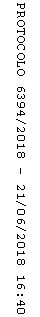 